OKULLARDA ORMAN PROGRAMIBülent Türker Anaokulu Okullarda Orman Programı Çerçevesinde Hazırlanan Eylem Planı 2023-2024 Eğitim Öğretim Yılı (Eylül –Ekim- Kasım- Aralık ) Ayı Etkinlikleri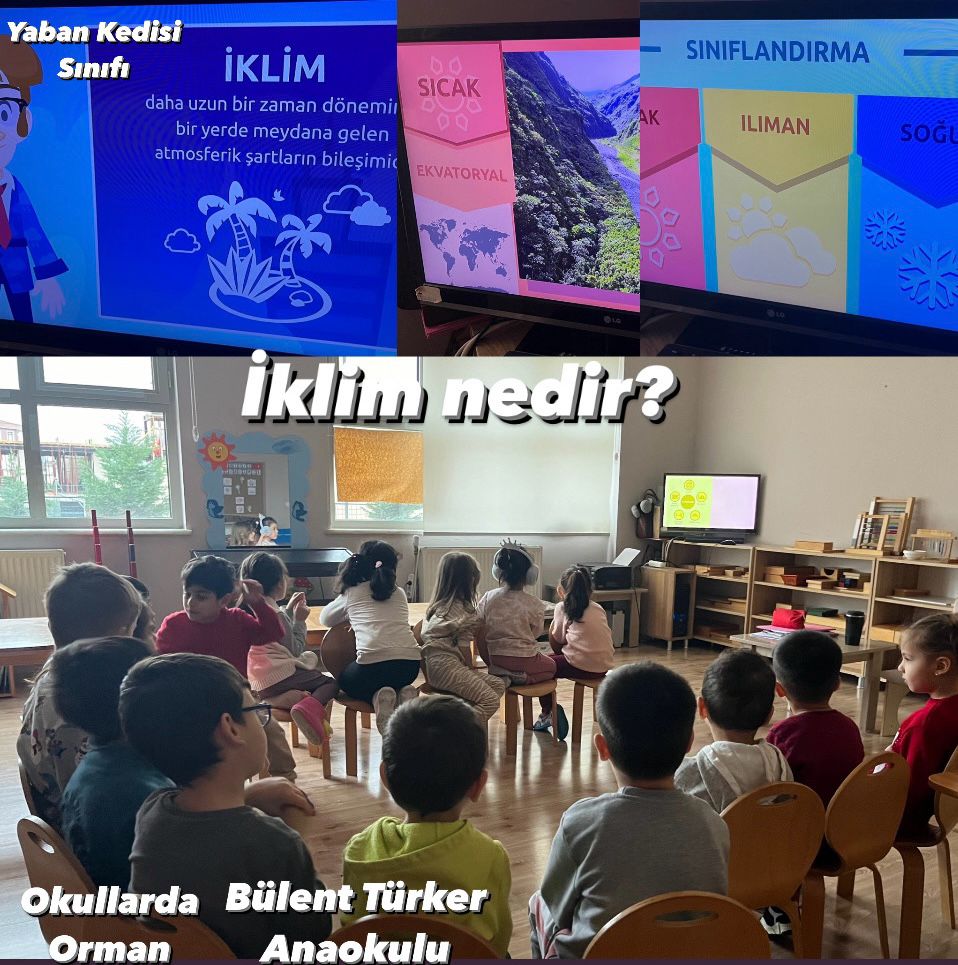 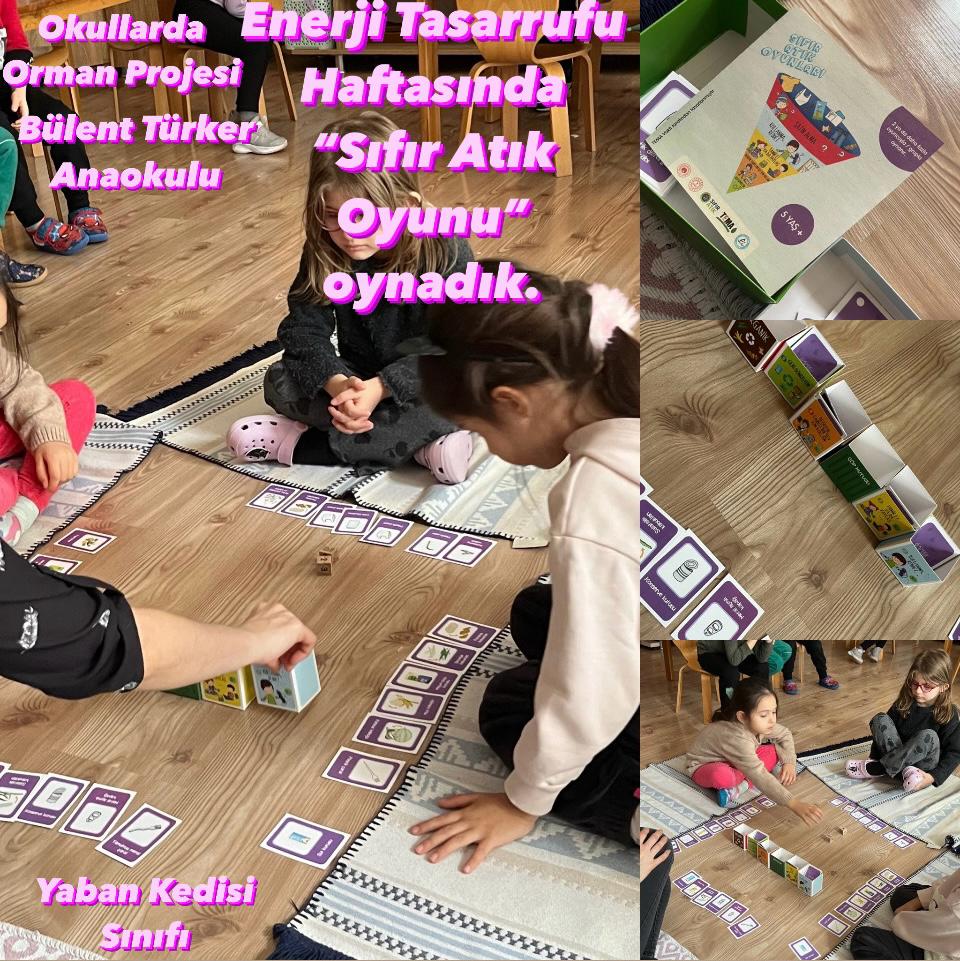 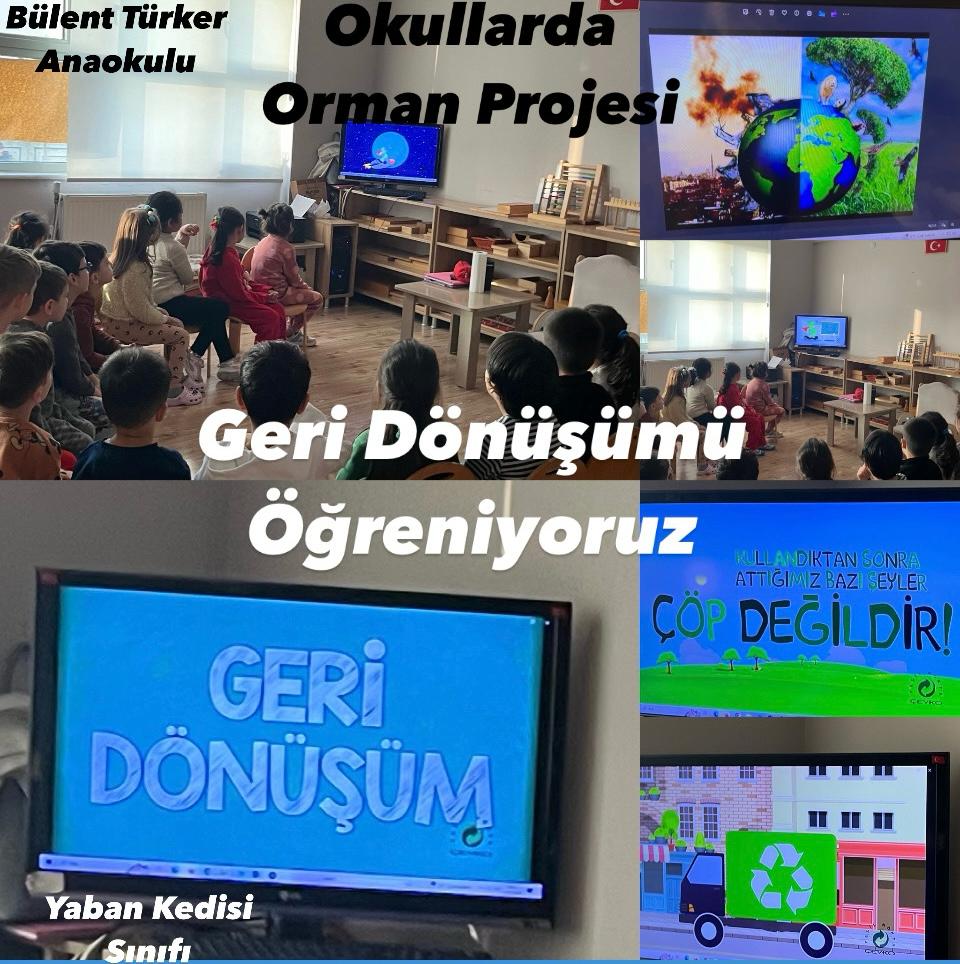 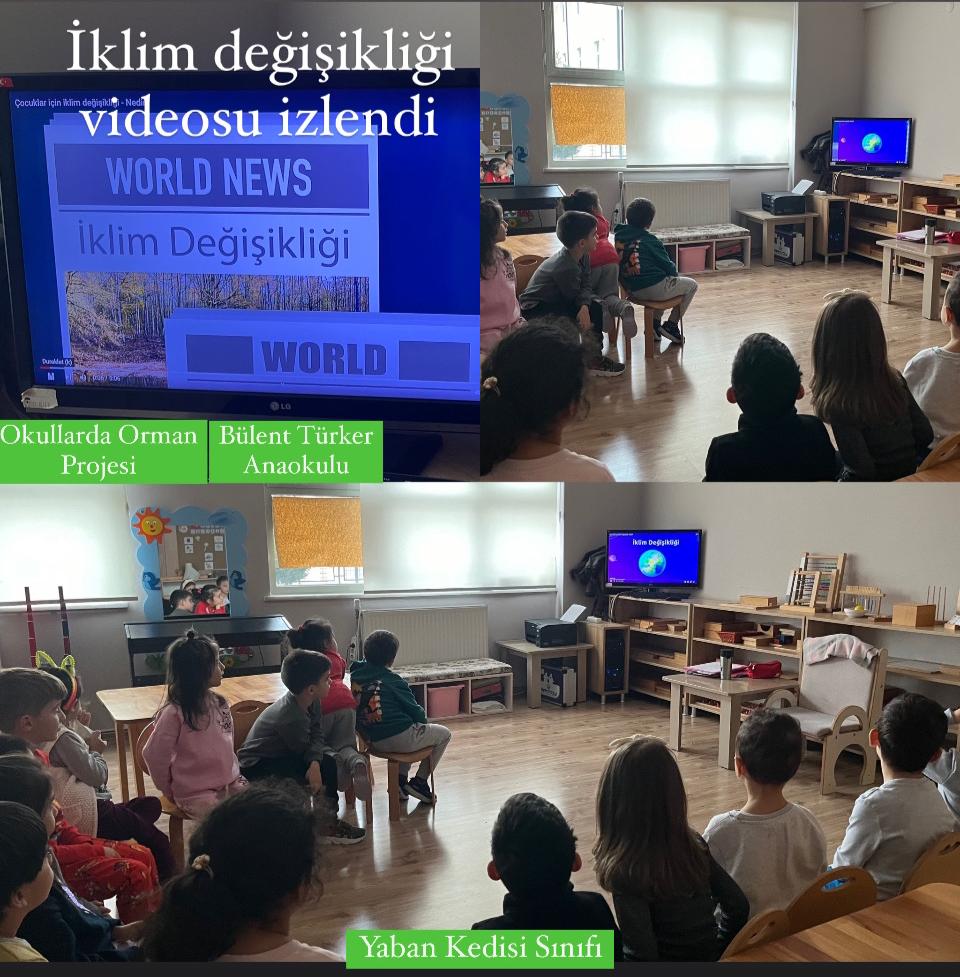 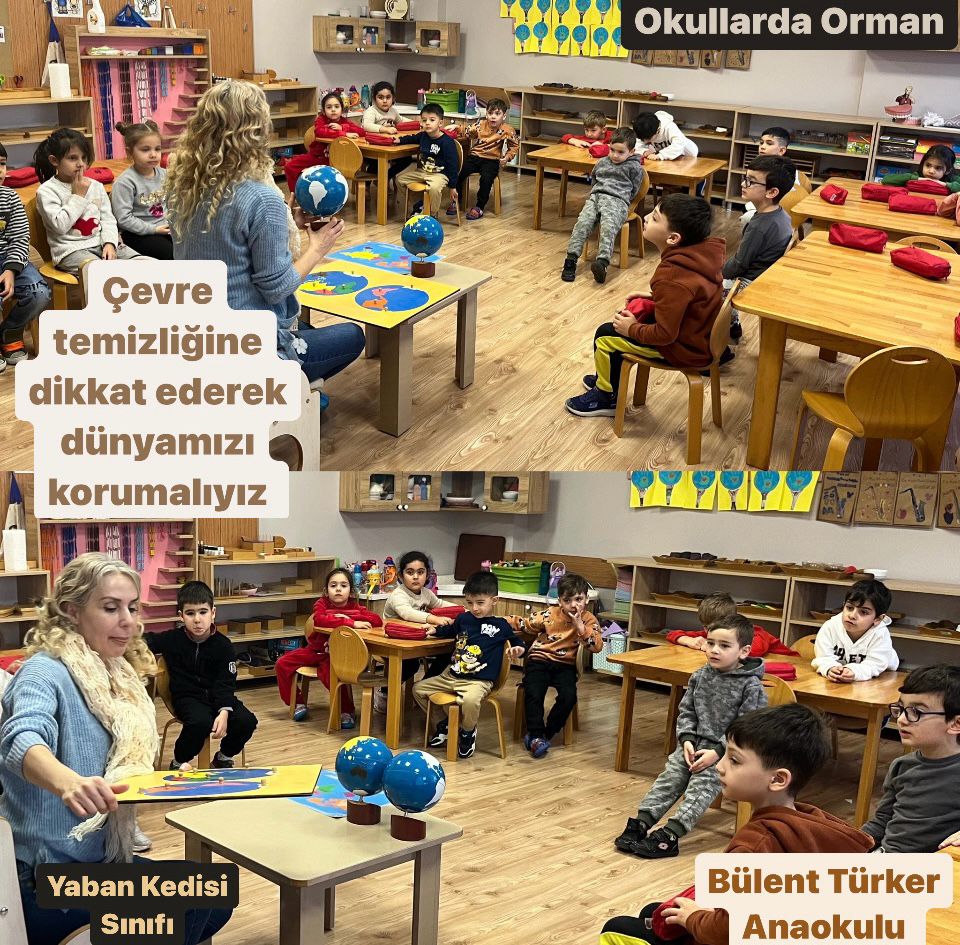 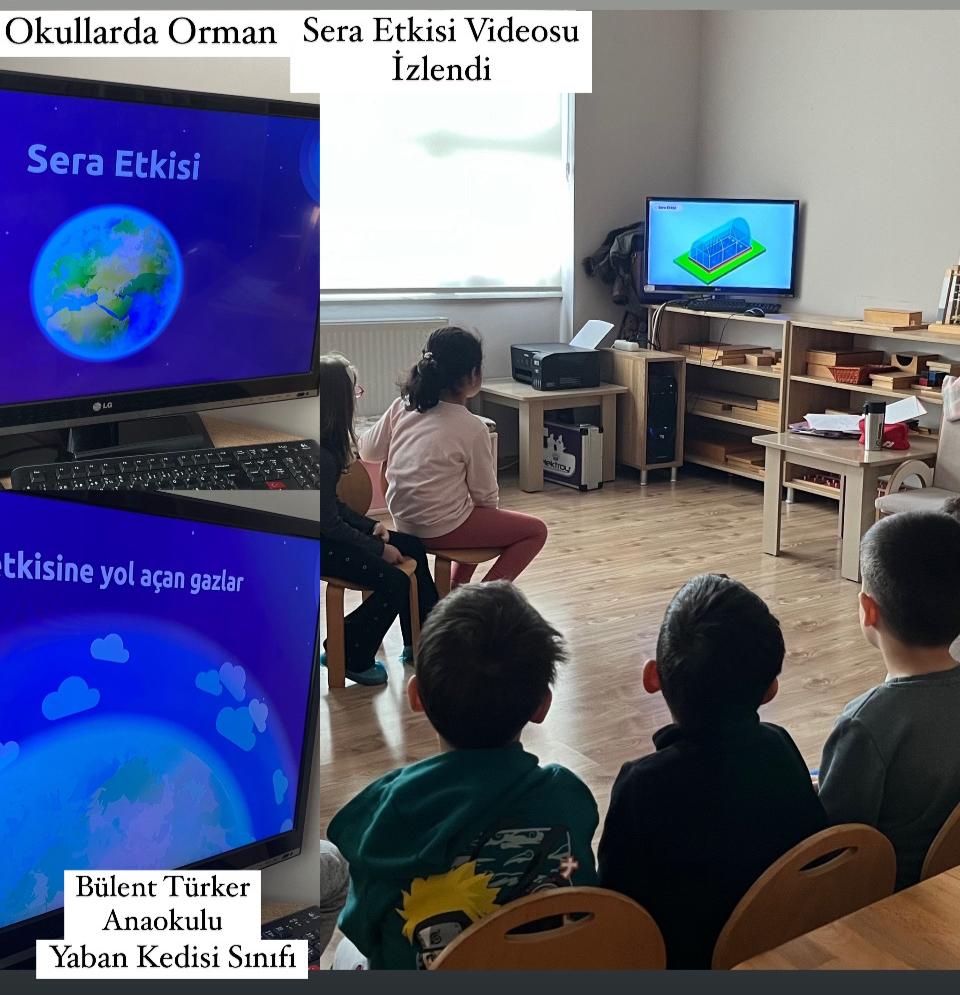 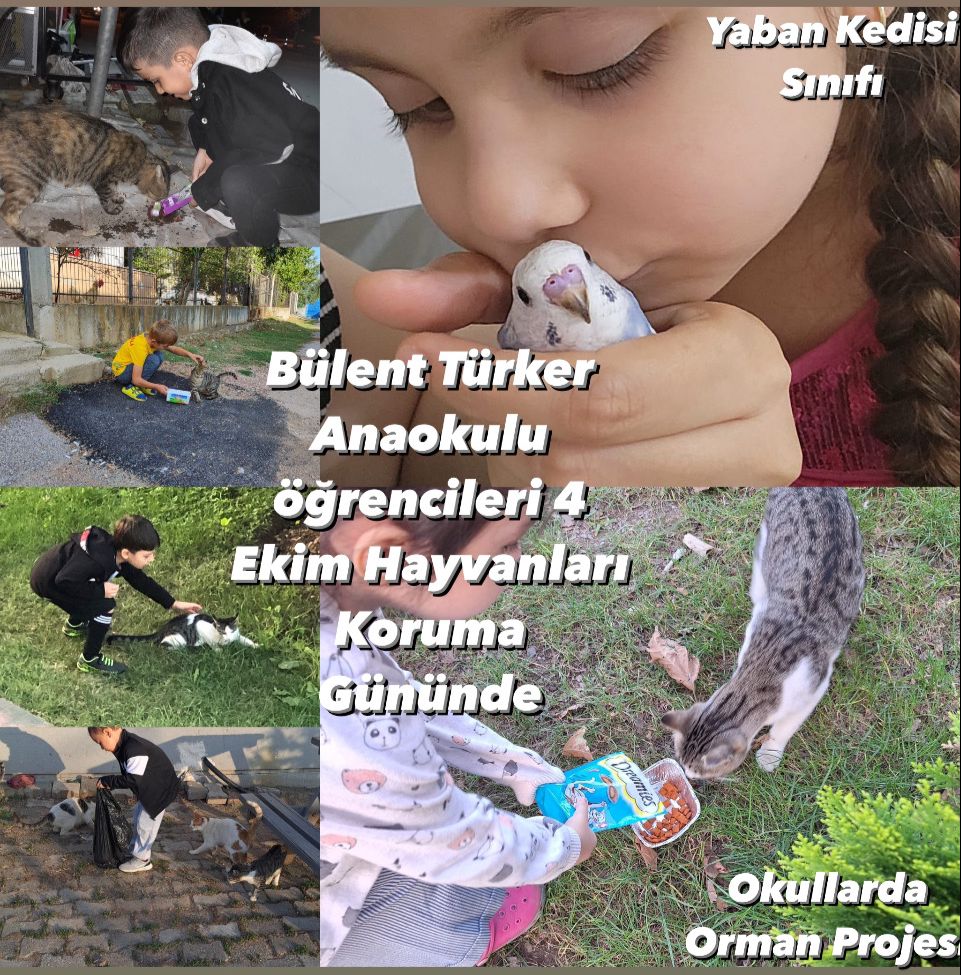 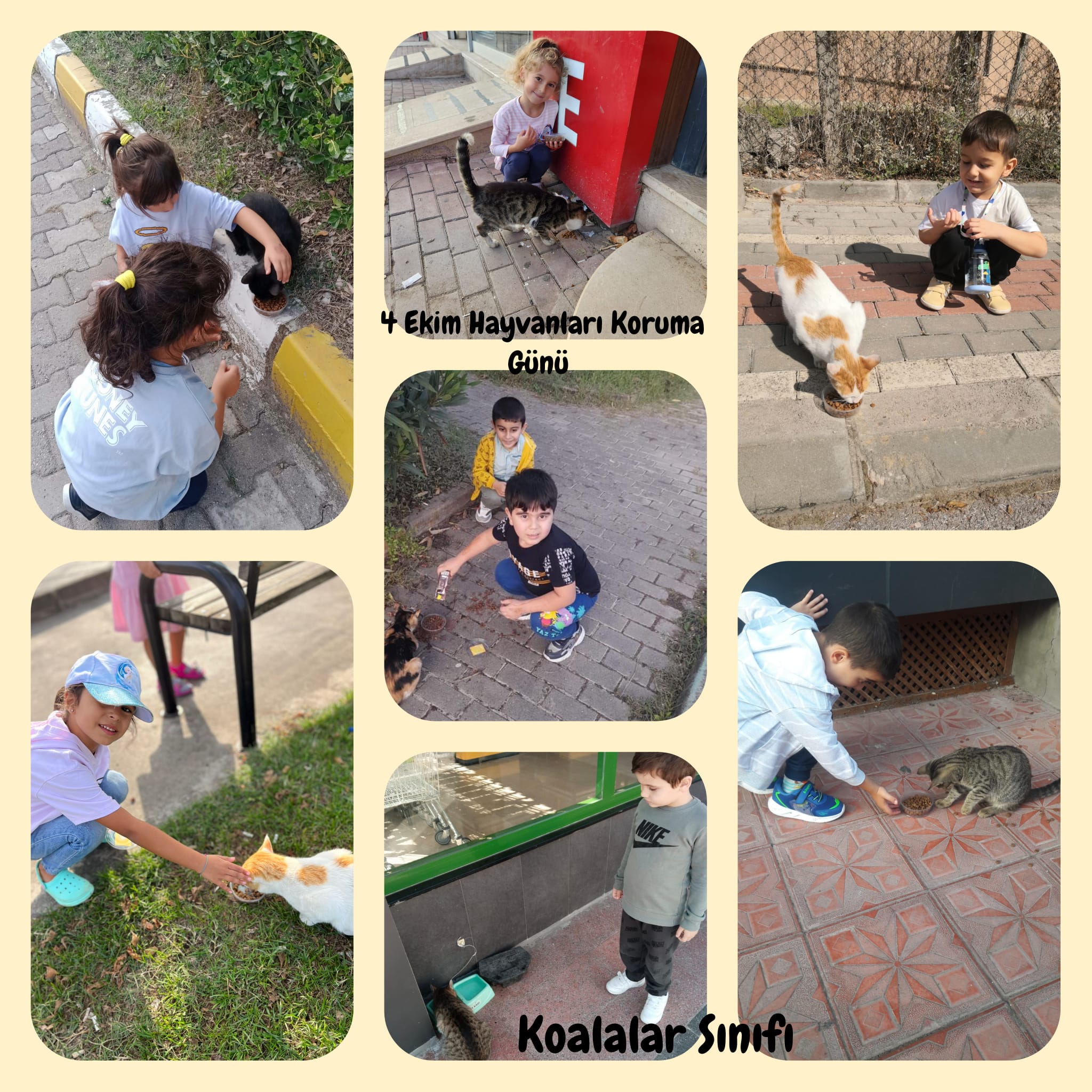 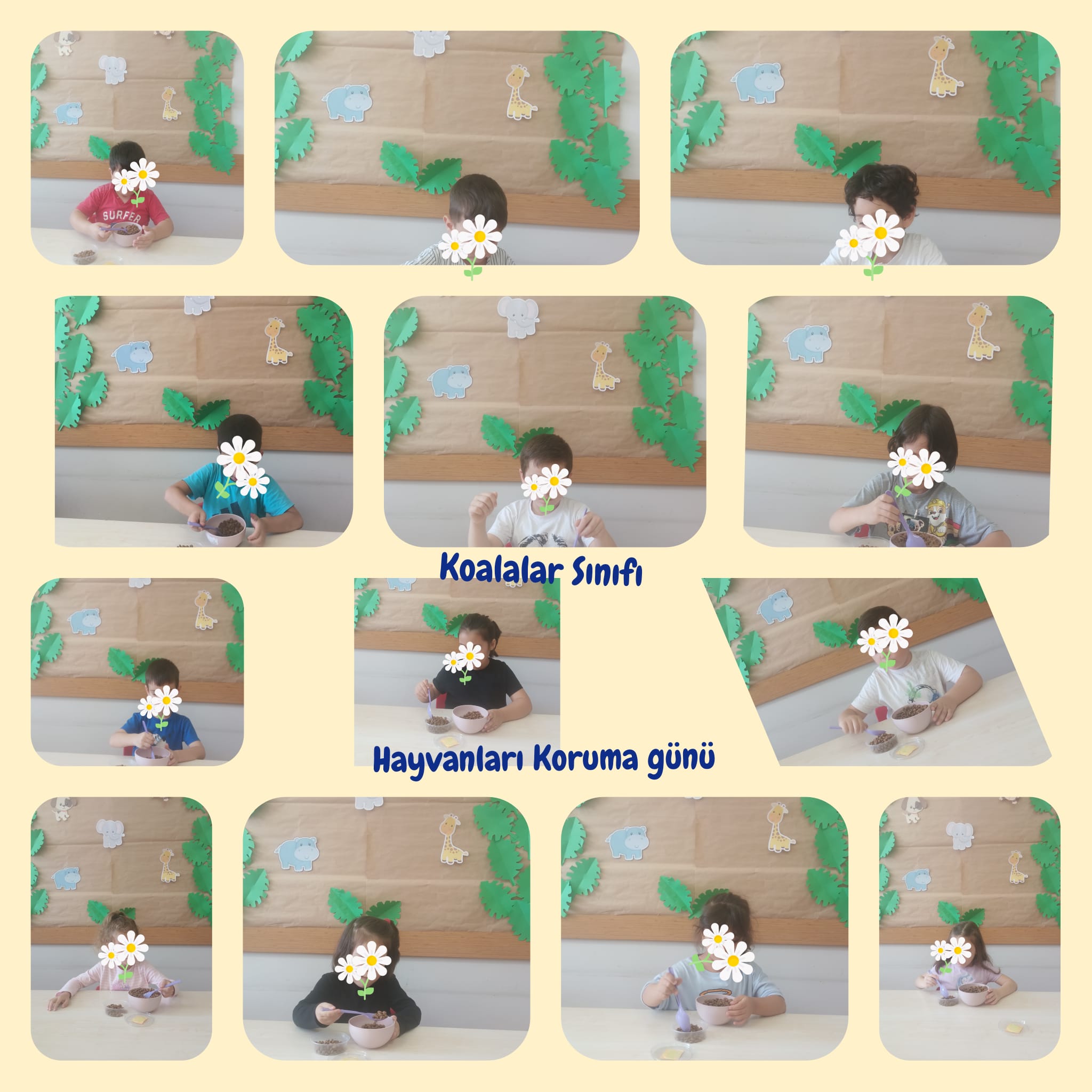 